Division: Workforce Services Division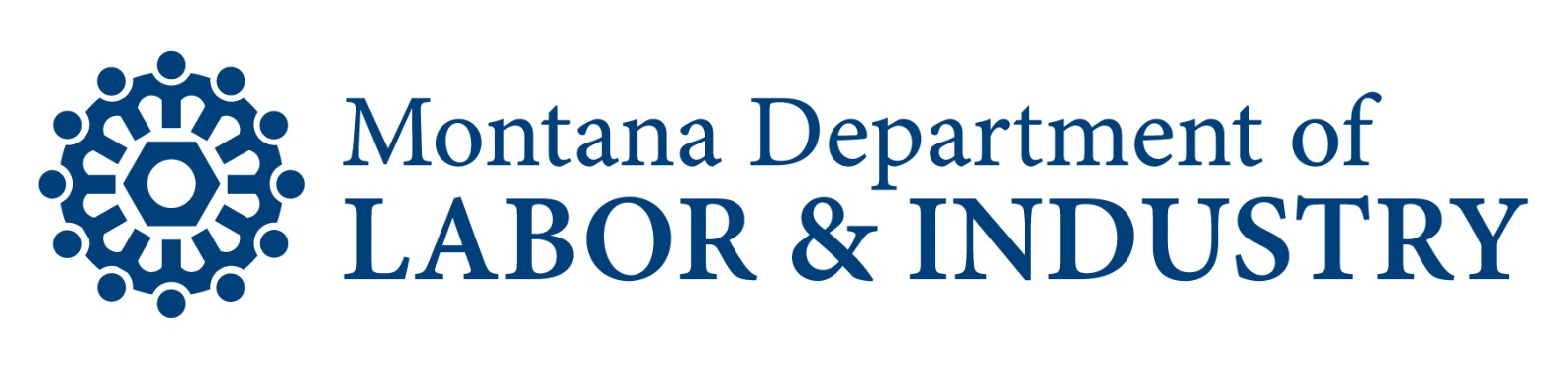 Category: ProgramsEffective Date: 9/16/2016Last Revised: 7/1/2022Policy No.: 04-16Health and Economic Livelihood Partnership (HELP) LinkPolicy – Workforce Development Grant ProgramBackgroundThe HELP-Link Workforce Development Grant Program helps employers defray costs of hiring or employing HELP-Link eligible clients and is intended to allow the client to obtain new or improved employment, obtain a job with healthcare coverage, earn a wage that allows them to purchase their own healthcare coverage, or improve their long-term financial security.  ScopeThis policy applies to all MTDLI Job Service Staff and MTDLI Central Office staff. This policy is effective July 1, 2022.PolicyEmployers must apply using a Workforce Development Grant Application.  Applications must be processed within 10 business days.  If eligibility changes within the application month, a new application is not necessary.Service provider management must approve all applications.Only pre-approved applications will receive reimbursement for allowable expenses.Employees must be HELP-Link eligible or currently enrolled in HELP-Link during the application month.An employer is not eligible for the Workforce Development Grant on behalf of themselves, an immediate family member, or any other individual where a conflict of interest is present.The Workforce Development Grant Program period is 12 months (the application month plus 11 months).   Grant total cannot exceed $5,000 per client.Payments for actual expenses (not to exceed maximum allowable) will be processed within five (5) business days.Employer must:Be willing and able to submit a W-9 form to receive paymentOperate in MontanaBe registered with the Montana Secretary of State (or be legally exempt)Not be state government, a temporary agency, or a HELP-Link contractorGrants may be awarded in one or more of the following categories:Employer provides permanent increased hourly wage for the purpose of employee retention.Client’s increased wage must exceed 150% federal poverty level for the client’s household size. Household size is determined by the number of individuals financially supported by the client related by blood, marriage, or decree of court. Grants are available for the sum of the increased wage minus the previous wage.Grants are paid through a reimbursement process with appropriate documentation.Employer purchases training (or testing) for the purpose of upgrading employee skills.Training must demonstrate to be an integral part of an employer plan for employee retention, skill improvement, wage enhancement, or financial literacy/security.Training must be conducted by a legitimate and reputable entity. Total cost of training may be paid on behalf of the client.Training must be located in the United States.Training costs reimbursed to the employer:Employer must receive pre-approval.  Backdated requests for training completed and/or paid prior to the training request pre-approval cannot be reimbursed.Employer must submit payment receipts for allowable expenses.Training costs paid to the trainer:Employer must receive pre-approval, prior to enrollment in training.Employer must submit training expense verification.Payment will be made directly to the trainer.  The training provider must be willing and able to submit a W-9 form to receive payment. Training costs paid directly to the trainer count toward the client’s maximum allowable workforce development grant.Employer provides health care insurance sufficient to disenroll employee from Montana Medicaid.Grants are available for actual cost of providing health coverage during the first year of employment.Grants are paid through a reimbursement process with appropriate documentation.   Employer provides the employee with work related tools, equipment, and/or attire normally a requirement of the employee to purchase/provide themselves.  Items purchased must be permanently owned by the employee.Payment to employer:The employee must sign the invoice as proof they received the item(s).  Grants are paid through a reimbursement process with appropriate documentation.Payment to vendor:The employer must submit a W-9 form for the vendor, a complete purchase order detailing the items and cost, and an invoice requesting direct vendor payment (signed by the employee acknowledging receipt of items) before any payment is made.Administrative RequirementsFeedback to and from both DPHHS and MTDLI to communicate client involvement in HELP-Link and services provided.Provide data and information to legislative subcommittees regarding program participation, expenditures, and outcomes.Provide data and reports to DPHHS as needed.Oversight and EvaluationOversight and evaluation will be conducted by the Program Manager and/or designee(s).References2015 Montana Legislature Senate Bill 405 2019 Montana Legislature House Bill 6582021 Montana Legislature House Bill 614Montana Code Annotated (MCA), 39-12